EDITAL 01/2014/PPGEANEXO IÀComissão de Bolsa do Programa de Pós-Graduação em Educação - MestradoFormulário de InscriçãoEDITAL 01/2014/PPGEEu, ________________________________________________________, aluno (a) regularmente matriculado (a) no Programa de Pós – Graduação stricto sensu em Educação, código número _________, venho solicitar minha inscrição para o processo de seleção de bolsas de estudos, nível Mestrado, do Programa de Suporte à Pós-Graduação de Instituições de Ensino Particulares (PROSUP) da Coordenação de Aperfeiçoamento de Pessoal de Nível Superior (CAPES).Criciúma, ____ de ___________________ de 2014.Pró-Reitoria de Pós-Graduação, Pesquisa e Extensão - PROPEX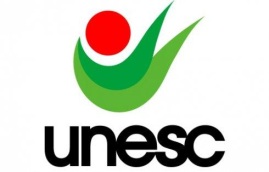 Unidade Acadêmica de Humanidades, Ciência e Educação - UNAHCEPrograma de Pós-Graduação em Educação (Mestrado)Universidade do Extremo Sul Catarinense – UNESCAvenida Universitária, 1105 – Bairro UniversitárioCaixa Postal 316788806-000 – Criciúma – SCRecebido em____/____/_____________________________________Funcionário(a)